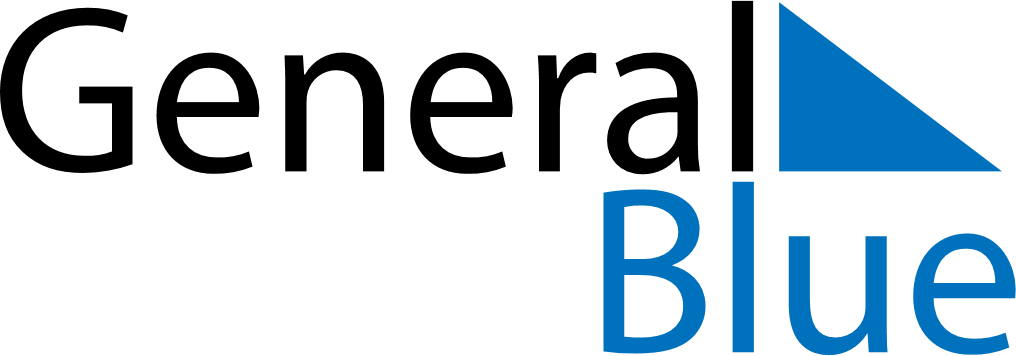 May 2024May 2024May 2024May 2024May 2024May 2024Johor Bahru, Johor, MalaysiaJohor Bahru, Johor, MalaysiaJohor Bahru, Johor, MalaysiaJohor Bahru, Johor, MalaysiaJohor Bahru, Johor, MalaysiaJohor Bahru, Johor, MalaysiaSunday Monday Tuesday Wednesday Thursday Friday Saturday 1 2 3 4 Sunrise: 6:57 AM Sunset: 7:07 PM Daylight: 12 hours and 10 minutes. Sunrise: 6:56 AM Sunset: 7:07 PM Daylight: 12 hours and 10 minutes. Sunrise: 6:56 AM Sunset: 7:06 PM Daylight: 12 hours and 10 minutes. Sunrise: 6:56 AM Sunset: 7:06 PM Daylight: 12 hours and 10 minutes. 5 6 7 8 9 10 11 Sunrise: 6:56 AM Sunset: 7:06 PM Daylight: 12 hours and 10 minutes. Sunrise: 6:56 AM Sunset: 7:06 PM Daylight: 12 hours and 10 minutes. Sunrise: 6:56 AM Sunset: 7:06 PM Daylight: 12 hours and 10 minutes. Sunrise: 6:56 AM Sunset: 7:06 PM Daylight: 12 hours and 10 minutes. Sunrise: 6:56 AM Sunset: 7:06 PM Daylight: 12 hours and 10 minutes. Sunrise: 6:56 AM Sunset: 7:06 PM Daylight: 12 hours and 10 minutes. Sunrise: 6:55 AM Sunset: 7:06 PM Daylight: 12 hours and 10 minutes. 12 13 14 15 16 17 18 Sunrise: 6:55 AM Sunset: 7:06 PM Daylight: 12 hours and 10 minutes. Sunrise: 6:55 AM Sunset: 7:06 PM Daylight: 12 hours and 10 minutes. Sunrise: 6:55 AM Sunset: 7:06 PM Daylight: 12 hours and 11 minutes. Sunrise: 6:55 AM Sunset: 7:06 PM Daylight: 12 hours and 11 minutes. Sunrise: 6:55 AM Sunset: 7:06 PM Daylight: 12 hours and 11 minutes. Sunrise: 6:55 AM Sunset: 7:06 PM Daylight: 12 hours and 11 minutes. Sunrise: 6:55 AM Sunset: 7:07 PM Daylight: 12 hours and 11 minutes. 19 20 21 22 23 24 25 Sunrise: 6:55 AM Sunset: 7:07 PM Daylight: 12 hours and 11 minutes. Sunrise: 6:55 AM Sunset: 7:07 PM Daylight: 12 hours and 11 minutes. Sunrise: 6:55 AM Sunset: 7:07 PM Daylight: 12 hours and 11 minutes. Sunrise: 6:55 AM Sunset: 7:07 PM Daylight: 12 hours and 11 minutes. Sunrise: 6:55 AM Sunset: 7:07 PM Daylight: 12 hours and 11 minutes. Sunrise: 6:56 AM Sunset: 7:07 PM Daylight: 12 hours and 11 minutes. Sunrise: 6:56 AM Sunset: 7:07 PM Daylight: 12 hours and 11 minutes. 26 27 28 29 30 31 Sunrise: 6:56 AM Sunset: 7:07 PM Daylight: 12 hours and 11 minutes. Sunrise: 6:56 AM Sunset: 7:08 PM Daylight: 12 hours and 11 minutes. Sunrise: 6:56 AM Sunset: 7:08 PM Daylight: 12 hours and 11 minutes. Sunrise: 6:56 AM Sunset: 7:08 PM Daylight: 12 hours and 11 minutes. Sunrise: 6:56 AM Sunset: 7:08 PM Daylight: 12 hours and 11 minutes. Sunrise: 6:56 AM Sunset: 7:08 PM Daylight: 12 hours and 11 minutes. 